Protokoll Skebokvarns Bygderåds styrelse den 15 november 2023 kl. 10,00 -12,00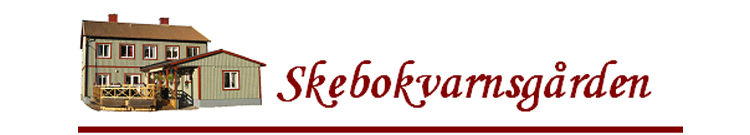 Närvarande: Monica Andersson, Sten Elofson, Monica Åkerblom, Inga Lönn, Karin Lidström och Gudrun Lindgren. Anmält förhinder: Anne-Marie ErikssonAdjungerad: Anette AlexanderssonMötets öppnande: Ordförande Monica Andersson hälsade ledamöterna välkomna.Val av protokolljusterare: Inga Lönn.valdes som protokolljusterareFöregående protokoll: Godkändes och lades till handlingarna.Inkommen post: IngetUtgående post: Telefonsamtal med kommunen hur det beviljade bidraget betalas ut.Information:Övriga frågor: Det har kommit synpunkter att vi inte har husnummer på fastigheten.Aktuella bokningar. Gicks igenom och uppdaterades..Nya medlemmar: Två nya medlemmar är registrerade.Medlemsförslag: Ett medlemsförslag har inkommit som handlar om att vi skulle kunna ha ett verktygsloppis. Styrelsen tackar för förslaget och återkommer.Aktivitetsplanen: Gicks igenom och uppdateradesBokbussen synpunkter till biblioteket :  Monica Å. har skickat in dessa synpunkter Det uppskattas att vi får besök av bokbilen, men två måndagar i rad känns onödigt. Det var bättre med varannan, som det var tidigare. Vi har många äldre som har svårt att komma in i bussen, då trappstegen är höga, bussen har också upplevts som gungig, men vid senaste besöket var stödbenen nervevade, då kändes det stadigare. Personalen har upplevts som trevliga och hjälpsamma.Inomhusgruppen: Inget speciellt att rapportera.Utomhusgruppen: Staketet är klart, krattat, stängt av vattnet till utomhusslangen, tömt regntunnan, tagit in möblerna på verandan.Öppet Hus: Det kommer att vara en hel aktiviteter så ”Öppet Hus inte kan vara aktivt efter den 20 november. Och är stängt till efter helgerna i januari. Reflektioner överskottsmarknad den 22 okt: Det var mycket bra och uppskattades av deltagarna och besökande.Julbodsplaneringen: Pågår för fullt.Ekonomin; Monica gav lägesbild om hur det ser ut. Och det ser bra ut.Inköp av konst: Inga har varit i kontakt med Maj-Britt Hansson om att köpa den tavlan som styrelsen fastnade för, den skulle kosta 1500 kr.Elementet på kontoret läcker: Yngve har lagat elementet..Matlag: På tur står Karin, Bengt-Åke, Monica Å., Thomas och Stefan som ska ha kvällsmaten den 7 februari 2024..BeslutStyrelsen beslutade att uppdra till Monica A. att inköpa husnummer.Styrelsen beslutade att inköpa tavlan av Maj-Britt Hansson för 1500 kr.Styrelsen beslutade att aktivitetslistan ska även sättas upp på anslagstavlorna.Styrelsen beslutade att en överskottsmarknad den 28 januari 2024.Styrelsen beslutade att bjuda in årsvärdarna till den 15 december kl. 12.Styrelsen beslutade att ha en växt & sördemarknad den 15 september 2024.Styrelsen beslutade att nästa styrelsemöte blir den 17/1 2024 kl. 10.00Mötets avlutning: Ordföranden Monica Andersson tackade ledamöterna för visat intresse därefter avslutades mötet.Vid protokollet				Justeras:Sten Elofson				Inga Lönn